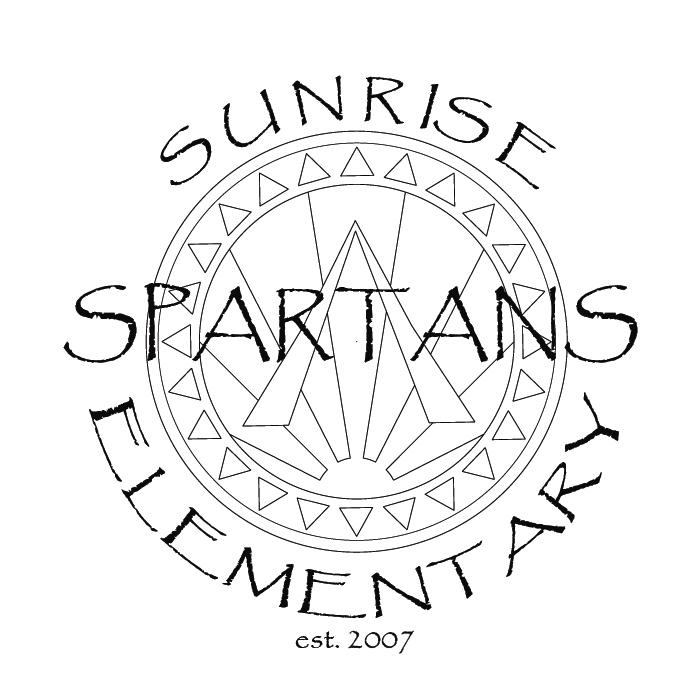 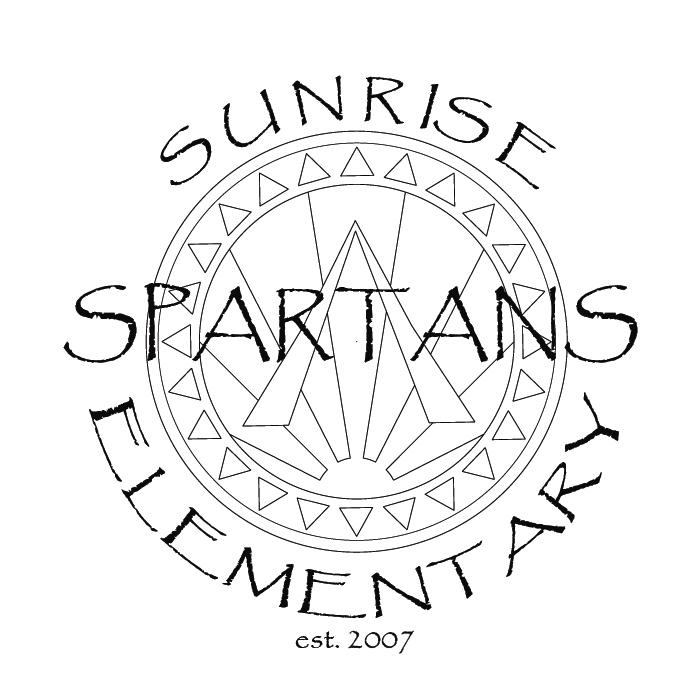 Student Name:Parent Name:Teacher/Grade: (if you’d like your student to bring it home)Phone Number/Email: